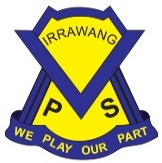 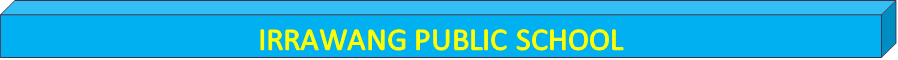 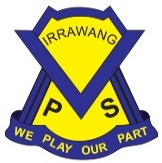 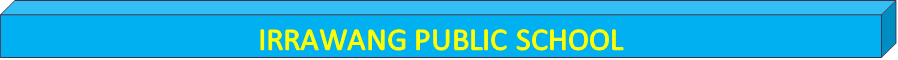 Whole School Writing Overview ODDODDODDEvenEvenEvenTermES1Stage 1Stage 2Stage 3Stage 1Stage 2Stage 31InformativeTheme:Nursery RhymesImaginativeTheme:Narrative- Quality TextPersuasiveTheme:PersuasiveTheme:SuperheroesImaginativeTheme: BelongingPersuasiveTheme: TBCImaginative Theme: Wonder2Persuasive/ ImaginativeTheme:Growth MindsetInformative Theme:All Mixed UpDescriptiveTheme:Imaginative Theme: Storm BoyInformativeTheme: Schoolyard SafariDescriptiveTheme: TBCImaginative Theme: TBC3Informative/ Imaginative Theme:Australian AnimalsPersuasiveTheme:SustainableInformative Theme:Imaginative Theme: Harry PotterPersuasiveTheme:MonstersInformative Theme: TBCImaginative Theme: TBC4Informative/ Imaginative/ Persuasive  Theme:Ocean/SeaInformative/ PersuasiveTheme:ChristmasImaginativeTheme:Informative Theme: ChristmasImaginativeTheme: Christmas StoryImaginativeTheme: TBCInformative Theme: TBC